BIO-DATA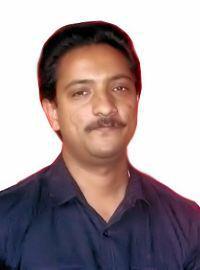 promote the cultural heritage of variousdestinations in Kerala.Page 1 of 2B) Probationary training as AccountsAssistant in Kerala Travels, Kerala, India.C) Probationary training as Ticketing Clerk inGreat India Tour Company. India.Work Experience	:	1) As General Accountant Cum Sales ManagerAbu Dhabi.(From 2003 - 2015)Job responsibilities include :	Working closely with the General Managerto prospect, pitch & close new business.	Gaining a strong knowledge andunderstanding of a clients’ brand andproducts.	Involved in the day to day management ofclients.	Participation in team building and salestraining events.	Address client concerns and ensure theresolution of issues in a timely manner.	Maintaining contact with clients - givingthem regular updates.	Retain accounts through the developmentof strong relationships with key decisionmakers..Thanking You,Yours truly,JaisankarEmail: jaisankar-395561@gulfjobseeker.com Page 2 of 2Name:JAISANKARPassport Details:Place of Issue: Trivandrum: TrivandrumDate of Issue: 31-07-2011Date of Expiry: 30-07-2021Languages know:   English, Arabic, Hindi and Malayalam:   English, Arabic, Hindi and Malayalam:   English, Arabic, Hindi and Malayalam:   English, Arabic, Hindi and MalayalamPersonal Details:Date of Birth: 17/06/1979Gender: Male: MaleNationality: Indian: IndianMarital Status: Married: MarriedEducational Qualification:   Bachelors Degree in Commerce ( B.Com ):   Bachelors Degree in Commerce ( B.Com ):   Bachelors Degree in Commerce ( B.Com ):   Bachelors Degree in Commerce ( B.Com )Main Subjects1.  Accounting & Computer Applications1.  Accounting & Computer Applications1.  Accounting & Computer Applications2.  Business Management2.  Business Management2.  Business Management3.  Travel and Tourism Management3.  Travel and Tourism Management3.  Travel and Tourism ManagementFrom : Kerala University, Kerala, India.From : Kerala University, Kerala, India.From : Kerala University, Kerala, India.Technical Qualification:IATA-UFTA (Course Completed Successfully)IATA-UFTA (Course Completed Successfully)IATA-UFTA (Course Completed Successfully)Consultant Course conducted by TheConsultant Course conducted by TheInternational Airport Association, AviationInternational Airport Association, AviationInternational Airport Association, AviationTraining and Development Institute.Training and Development Institute.Training and Development Institute.Computerized Reservation and Ticketing (CRS)Computerized Reservation and Ticketing (CRS)Computerized Reservation and Ticketing (CRS)Diploma Course approved by SITA of MundusDiploma Course approved by SITA of MundusDiploma Course approved by SITA of Mundus(U.S.A)Certificate Course in Microsoft Office 2000 &Certificate Course in Microsoft Office 2000 &Certificate Course in Microsoft Office 2000 &Internet From NIIT, covering MS Word,Internet From NIIT, covering MS Word,Internet From NIIT, covering MS Word,Excel, PowerPoint and Windows.Excel, PowerPoint and Windows.Excel, PowerPoint and Windows.Specialized Trainings:A) Took part in the ‘Paramparya Mela’A) Took part in the ‘Paramparya Mela’A) Took part in the ‘Paramparya Mela’organized by the Department of Travel &organized by the Department of Travel &organized by the Department of Travel &Tourism, Government of Kerala toTourism, Government of Kerala toTourism, Government of Kerala to